Відділ водокористування Білгород – Дністровського МУВГВідділ водокористування є  структурним  підрозділом управління водного господарства.У своїй діяльності відділ підпорядковується начальнику управління та заступнику начальника управління.Керівництво відділом здійснює начальник відділу водокористування, який призначається та звільняється з посади наказом по управлінню з погодженням заступника начальника управління.Начальник відділу  здійснює організаційну діяльність відділу.Відділ водокористування здійснює свою діяльність відповідно з розробленими річними та перспективними планами, відповідає за покладені на нього обов’язки та користується правом прийняття рішень в межах покладених на нього завдань.У своїй діяльності відділ  керується наказами Басейнового управління водних ресурсів річок Причорномор’я та ніжного Дунаю, законом України  “Про меліорацію земель”, Водним та Земельним кодексами України, райдержадміністрації і даним положенням. Основними завданнями відділу є:- забезпечення виконання рішень і постанов вищих організацій, планів, наказів і розпоряджень Басейнового управління водних ресурсів річок Причорномор’я та ніжного Дунаю , райадміністрації,  пов’язаних з наданням послуг із забором  води на зрошення земель та веденням обліку води на міжгосподарських каналах, трубопроводах, та в комерційних точках відділу.   -розробка перспективних та річних планів гідрометричних робіт, контроль за виконанням заходів щодо удосконалення обліку води.   -підготовка технічних нарад управління з питань режиму роботи меліоративної системи та впровадження на них засобів водообліку.   -участь в складанні заходів з підготовки до поливного сезону, здійснення контролю за їх виконанням.   -контроль за раціональним використанням води на зрошувальних системах, за впровадженням екологічно-безпечних режимів зрощення сільськогосподарських культур.   -своєчасне та якісне надання звітності у вищі інстанції.   -участь у проведенні інвентаризації меліорованих земель.   -надання допомоги власникам зрошувальних земель при складанні матеріалів для переведення їх у богарні землі при виникненні відповідних критеріїв.   -контроль наявності меліоративних земель.   -аналіз використання зрошувальних земель та одержання врожайності сільськогосподарських культур.   - взаємодія з відділами управління, його підрозділами та іншими організаціями з питань своєї компетенції. Структура відділу водокористуванняНачальник відділуПровідний інженерПровідний інженер – гідротехнікПровідний інженер із застосування комп’ютерів Взаємовідносини з підрозділами управління та іншими організаціями   - Планування у вересні заходів з підготовки до поливного сезону (площа, дощувальні машини, гігрометричні пости) з  виробничо-технічним відділом.-  Два рази на місяць в період IV та I  кварталу проводити контроль підготовки площ зрошення та дощувальних машин з районними управліннями сільського господарства та продовольства.-  Надання інформації про хід поливів сільгоспкультур на протязі поливного сезону районному управлінню сільського господарства та продовольства за запитом.-  Складання доповідей щодо зрошення земель підрозділом райдержадміністрації за запитом.-  Контроль наявності дощувальної техніки з управлінням статистики у квітні - травні.-   Складання звітів про хід поливів, заявки про перекачування на наступний місяць.-   Погоджувати щорічні звіти 2 ТП - водгосп.-  Погоджувати власникам зрошуваних земель розрахунки водоспоживання сільгоспкультур для одержання ними дозволу на спеціальне водокористування з відділом водних ресурсів.Начальник відділу водокористування                                                        О.Ю.Сініченко      тел.04849 6-11-18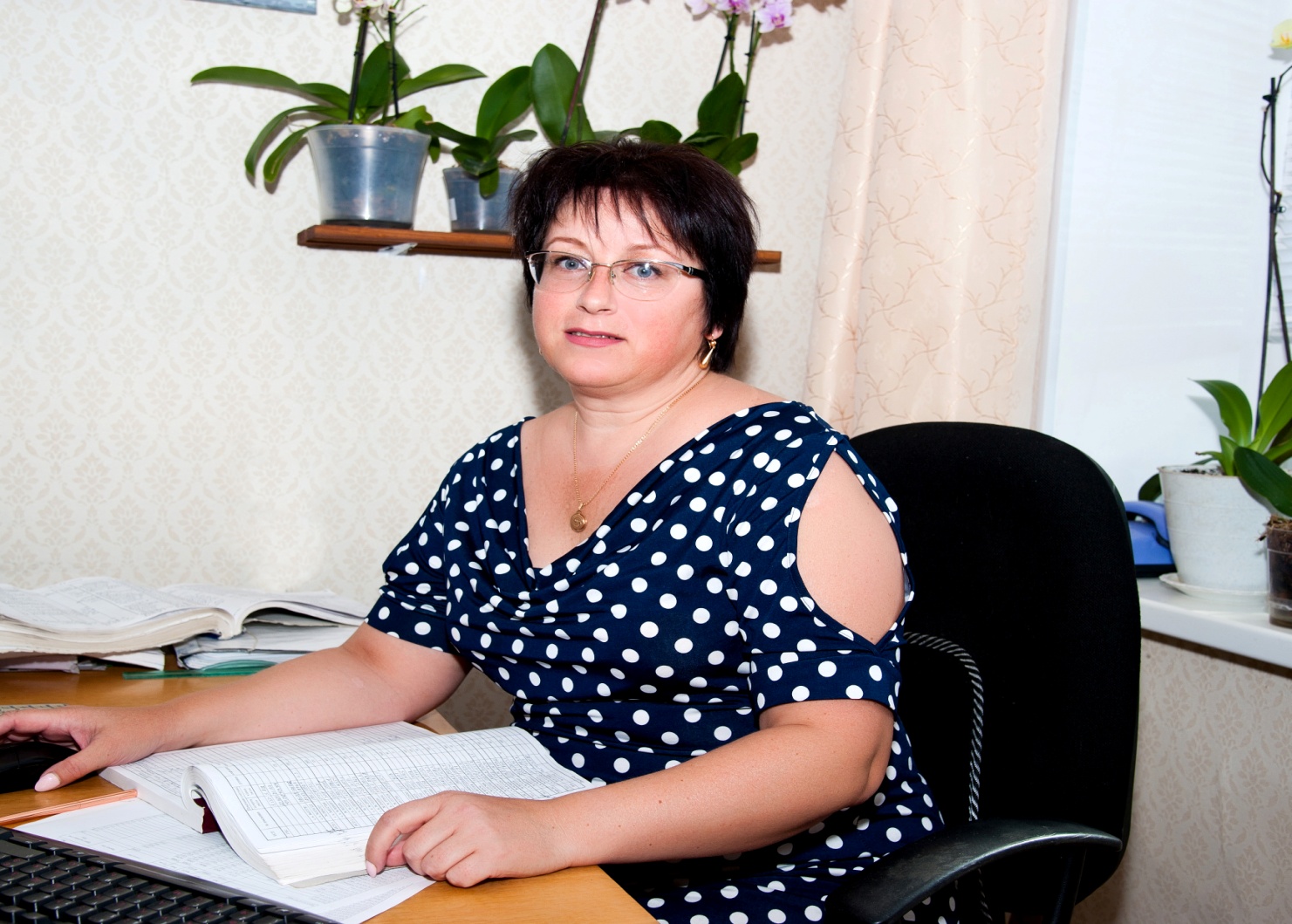 